                              Our Lady of Peace Catholic Primary and Nursery School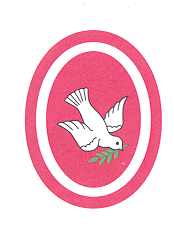                         	3 St Clare Weekly Timetable – 2018 - 2019                                          ‘With Christ in our hearts, together we grow.’MondayTuesdayWednesdayThursdayFriday8.45 – 8.55 amMorning MathsMorning MathsMorning MathsMorning MathsMorning Maths9.00 - 9.30amAssembly AssemblyAssemblyAssemblyAssembly 9.30 – 10.30amMathsMathsMathsMathsMaths10.30 – 10.45amBREAKBREAKBREAKBREAKBREAK10.45 – 11.00amGPSGPSSpellingsGPSSprlling Test11.00 – 12.00pmEnglishEnglishEnglishEnglishEnglish12.00 – 1.00pmLUNCHLUNCHLUNCHLUNCHLUNCH1.00 – 2.00pmSciencePEFrenchREComprehension2.00 – 3.10pmMusicGuided ReadingREFrenchICTGuided ReadingComprehension2.00 – 3.10pmMusicGuided ReadingRETopicPSHEICTGuided ReadingArtGolden Time